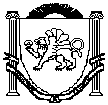 АДМИНИСТРАЦИЯЗуйского сельского поселенияБелогорского районаРеспублики КрымР А С П О Р Я Ж Е Н И ЕО внесении изменений в распоряжение №19-р от 06.05.2019 годаВ соответствии с Федеральным законом от 06.10.2003 г. № 131-ФЗ «Об общих принципах организации местного самоуправления в Российской Федерации:1. Внести изменения в пункт 2 распоряжения администрации Зуйского сельского поселения Белогорского района Республики Крым от 06.05.2019 года №19-р «Об организации перевозки жителей Зуйского сельского поселения Белогорского района Республики Крым, в связи с празднованием «74-ой годовщины «Победы в Великой Отечественной Войне 1941-1945 гг.»1.1. График движения автобуса марки БАЗ А079.21 ШК, государственный номер В 9410 С 82 регион изложить в следующей редакции:2. Контроль за исполнением настоящего распоряжения возложить на заместителя главы Администрации – Сорокина С.А.СОГЛАСОВАНО:Л.И. НосивецВедущий специалист сектора по правовым (юридическим) вопросам, делопроизводству, контролю и обращениям граждан07 мая 2019 годаПгт. Зуя№ 22-р08.05.2019Пгт. Зуя- с. Барабаново- с. Петрово- с. Верхние Орешники- с. Нижние Орешники- пгт. Зуя - с. Нижние Орешники- с. Верхние Орешники- с. Петрово- с. Барабановос 19.00 час. до 22.00 час.09.05.2019Пгт. Зуя- с. Барабаново- с. Петрово- с. Верхние Орешники- с. Нижние Орешники- пгт. Зуя с 08.00 час. до 09.00 час.пгт. Зуя-с. Литвиненково-пгт. Зуяс 09.00 час. до 10,00 часпгт. Зуя – г. Симферополь – пгт. Зуяс 10.00 час. до 12.00 час.пгт. Зуя – г. Симферополь – пгт. Зуяс 14.00 час. до 16.00 час.пгт. Зуя - с. Нижние Орешники- с. Верхние Орешники- с. Петрово- с. Барабановос 16.00 час. до 17.00 час.пгт. Зуя-с. Литвиненково-пгт. Зуяс 17.00 час. до 18.00 час.Председатель Зуйского сельского совета- глава администрации Зуйского сельского поселенияА.А. ЛахинЗаведующий сектором по правовым (юридическим) вопросам, делопроизводству, контролю  и обращениям гражданМ.Р. МеметоваЗаведующий сектором по вопросам муниципального имущества, землеустройства и территориального планированияС.В. КириленкоОзнакомлены:Заместитель главы администрации Директор МКУ  УОДОМС МО Зуйское сельское поселение Белогорского района Республики Крым»С.А. СорокинВ.А. Рекусов